ЧАСТНОЕ ОБЩЕОБРАЗОВАТЕЛЬНОЕ УЧРЕЖДЕНИЕ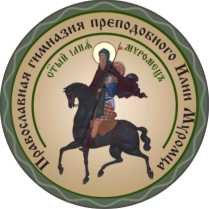 ПРАВОСЛАВНАЯ ГИМНАЗИЯПРЕПОДОБНОГО ИЛИИ МУРОМЦА                                                                                            Владимирская область, округ МуромРАБОЧАЯ ПРОГРАММА   внеурочной деятельностиОСНОВЫ ПРАВОСЛАВНОЙ ВЕРЫ6  класс                                                                    Варламова Е.В.учитель ОПВ2021-2022 учебный годПояснительная записка1.1 Актуальность. Одной из основных функций образования является формирование высоконравственной культурной личности, гражданина, патриота своего Отечества. Воспитание такой личности невозможно без духовного начала. В России  основу для духовной жизни всегда давала Православная Церковь. Именно Православие имеет определяющую роль в складывании культурных и духовно – нравственных традиций русского народа, гражданских основ. За многие века своего существования Православие накопило огромный духовный, нравственный и эстетический потенциал. И дети являются наследниками этой богатейшей православной культуры, насчитывающей более тысячи лет. Именно это культура отличает русскую цивилизацию от иных мировых цивилизаций.Курс «Основы православной веры» предполагает сочетание воспитательных и образовательных задач, которые в основной школе группируются вокруг темы формирования личности, выстраивания личных отношений с Богом и людьми, что сопровождается в методике преподавания курса переключением с общего на частное, с масштабного на детальное. Специфика возраста, а это подростковый период, как раз благоприятствует такому подходу, так как именно в основной школе ребенок начинает больше обращать внимание на свои собственные чувства и переживания, переключаться на «свой мир». Этот период самый сложный с точки зрения педагогики, но в то же время он может быть и самым плодотворным с точки зрения формирования личности. Если удастся предотвратить процесс «отступления от веры» в сознании ребенка и показать красоту религиозного взгляда на жизнь, то прохождение «трудного возраста» будет не таким разрушительно опасным и, более того, созидательным в будущем.Исходя из этого, построение учебного курса в основной школе должно иметь три равнозначных по приоритетам цели: 1) формирование религиозных навыков; 2) помощь в формировании личностных отношений с Богом; 3) помощь в социальной адаптации.1.2 Цель курса: Формирование основ православной веры и христианской морали через понимание истинности Православной веры, раскрытие в себе образа Божия и осознание того, что любовь к Богу неразрывно связана с любовью к Его творению и, прежде всего, к людям и приобретение религиозных навыков через участие в разных аспектах церковной жизни, делах милосердия.1.3 Для достижения поставленных целей необходимо решение следующихпрактических задач:сохранять и укреплять опыт литургической Церковной жизни;показывать актуальность и красоту православного богослужения, являющего собой синтез  искусств, процесс личностного общения с Богом;  научить ставить перед собой нравственные задачи и выдвигать требования к своей душе и своему телу;показывать обучающимся, где и как можно реализовывать потребность христианской души в делах милосердия и делах веры (на примерах Священного Писания, агиографии, современной деятельности приходских общин  или братств);развивать высокообразованную и культурную личность, патриота и гражданина своего Отечества через углубление знаний истории и культуры своей страны;развивать и укреплять нравственные чувства и стремления ребенка;развивать способность анализировать свои поступки и их последствия, а так же рассматривать причины, которые побуждают делать доброе или злое, учиться делать правильный нравственный выбор;учиться применять к собственной жизни нравственные уроки из жизни святых и личностей Священного Писания,  литературных и исторических героев;познавательных задач:формировать интеллектуальный и духовный интерес к Литургической жизни Церкви;углублять и расширять знание о Священном Писании, об учении и догматах Церкви;развивать и укреплять духовный подход к осмыслению изучаемого материала, поощрять попытки делания нравственных выводов не только из опыта Церкви, но и из личного опыта;развивать стремление к  изучению, сохранению  и развитию национальных  культурно-исторических традиций;укреплять интерес и навыки к самостоятельному изучению Священного Писания и Святоотеческого Предания, а так же  к догматам Православной Церкви;
коммуникативных задач:укреплять принцип иерархичности  в отношениях с людьми;укреплять опыт соработничества с ровесниками, старшими и младшими;замечать  нужды других и не оставлять их без внимания, учиться сопереживать и, где возможно, (в учебе, во взаимоотношениях в классе, во дворе) участвовать и помогать;формировать чувство ответственности и верности своему слову;развивать уважительное отношение к людям, подогревать чувство  христианской любви  к ближнему, избегать насмешек и осуждения, учась разграничивать грех и человека, совершившего его;учить дорожить не только собственной душой и переживаниями, но и душою ближнего, не допуская оскорбления или насмешек над тем, что дорого другому.1.4 Результаты освоения образовательной программыНа данной ступени обучения важное место в курсе «Основы православной веры» отводится целенаправленной работе по развитию и укреплению  у школьников общеучебных метапредметных умений, навыков и способов деятельности, помогающих воспринимать все сферы жизни в контексте православного мировоззрения, осмысливать изучаемые предметы через призму христианской веры, применять полученные знания в собственной жизни.Итогом такой работы должны стать следующие результаты:формирование ответственного отношения к обучению, как к Богоугодному послушанию и труду, которые православный христианин должен делать качественно, согласно принципу, определенному Апостолом Павлом: «"Если кто не хочет трудиться, тот и не ешь » (2-е Фес. 3:10);формирование опыта извлекать духовный и нравственный смысл из общих знаний и универсальных учебных действий;укрепление опыта ученичества, развитие способности обращаться к различным источникам информации, анализировать и сверять их с православным учением.утверждение в Православной вере; вера в Бога должна раскрыться радостью о Господе, которой хочется поделиться;укрепление и расширение личного духовного опыта через более осознанное и активное участие в Таинствах и богослужениях Православной Церкви;формирование личностного самосознания в неразрывной связи с Церковью Христовой и обществом;формирование потребности и желания духовно развиваться и возгревать дары Святого Духа в своей жизни через добросовестное исполнение послушаний, прежде всего учебных,осознание ценности человеческой жизни, ее уникальности и неприкосновенности,развитие способностей, которыми наделил Господь; почтительное отношение к старшим, уважительное  и дружелюбное к сверстникам и младшим;умение отделять грех от человека и, как следствие, преодолевать соблазн осуждения ближнего;  осознание, что Православие является государствообразующей религией нашей страны,  уважение к другим религиозным культурам нашей страны;приобретение твердых морально-нравственных позиций, основанных на Евангелии и Предании Церкви, способствующих развитию навыков противостояния «искушениям мира сего»;перенесение знаний в опытное переживание православных традиций и благочестивых обрядов через подготовку к Праздникам, не только молитвенную, но и бытовую (помощь родителям, приготовление куличей, украшение жилищ и икон к Праздникам;  беседы с младшими братьями и сестрами, друзьями, родственниками о русских православных традициях празднования того или иного Церковного события, вовлечение их в участие к подготовке к этому событию, что является исполнением Божественного повеления: «идите, научите все народы» (Мф. 28;19). знание, понимание и умение объяснять основные православные догматы в объеме Символа Веры;живое и осознанное участие в литургической жизни Церкви;наполнение повседневной жизни христианским смыслом и традициями;регулярное и осознанное чтение утреннего и вечернего молитвенного правила;знание наизусть и понимание 50 и 90 псалмов и некоторых молитв;знание наизусть и понимание тропарей двунадесятых праздников;умение рассказать о праздниках и богослужениях;осознание высокого духовного и культурного значения Библии, богодухновенности  Священного Писания;более глубокое знание Библейской истории Ветхого Завета, осознание единства и связи двух Заветов;знание и свободное ориентирование в хронологии и духовном смысле Евангельской истории;знание  о всех Таинствах Церкви, понимание важности участия в них;благовествование и умение делиться духовным опытом и христианской радостью с ближними;общее представление об истории Церкви в первых веках и в эпоху Соборов;осознание неразрывной связи истории Русской Церкви с историей Государства Российского, не только исторической связи, но и духовно-патриотической.1.5. Структура курса Данная программа реализуется во время учебного года с учащимися 6 классе  Программа предусматривает продолжительность образовательного процесса в 34 учебных недели в течение учебного года. Периодичность – 1 раз в неделю (34 часа в год).  Программа строится на концентрической основе с постепенным расширением объёмов понятий и смещением акцентов в изучении аналогичных тем с внешних описательных сюжетов в сторону их содержательного осмысления.Особенностью курса 6 класс является выделение основной темы года. Цель такой структуры – более глубокое изучение той или иной области изучаемого предмета.Общая тема 6-го класса – “История Нового Завета (Евангелия)”. 1.6.Формы организации учебного процесса:коллективная; групповая; индивидуальная.       Форма обучения реализуется как органическое единство целенаправленной   организации: содержания;  обучающих средств;  методов обучения. Виды учебных занятий: урок,  лекция, практическое занятие,  игры-обсуждения.По предмету выставляется оценка по пятибалльной шкале. Показателями освоения учебного материала предметной области, помимо  умения школьников охарактеризовать термины  и понятия курса в содержательном плане, является способность оценки и навыки анализа духовно-нравственных явлений и категорий как, в общем, культурно-историческом, так и в конкретном социокультурном  российском контексте. Критерии оценки знаний имеют специфические особенности: альтернативность ответа, право морального выбора,  нравственность характеристики цели и результата деятельности. Формы текущего контроля могут быть вариативными, включая анкетирование, тестирование, анализ продуктов деятельности (сочинения, рисунки и т. д.), понятийные диктанты, опросы, беседы, письменные самостоятельные работы, проверка тетрадей.2. Учебный план курса3.  Учебно-тематическое планирование курса6 класс4. Материально-техническое обеспечение дисциплины         Для достижения образовательного результата по предмету  «Основы православной веры» необходимо обратить внимание на достаточное материально-техническое обеспечение образовательного процесса.Все ученики должны обеспечены единым учебным пособием  и рабочими тетрадями по данному предмету. По предмету "Основы православной веры" используем рабочие тетради из учебно-методического комплекта "Вертоград" Захаровой Ларисы Александровны.6 класс - -"Новый Завет", "Ветхий Завет";Литература:Учебно-методический комплект «Вертоград» – учебные пособия по курсу «Закон Божий» для православных гимназий и воскресных школ  по курсу «Основы православной культуры» для общеобразовательных школ. Автор учебно-методического комплекта – Лариса Александровна Захарова, директор Пущинской воскресной школы «Вертоград».1. ПРАВОСЛАВНЫЙ ИКОНОСТАС (Введение в библейскую и церковную историю).Начальная ступень. 2 класс (8-9 лет). Рабочая тетрадь. Составитель Захарова Л.А. Двунадесятые праздники, лики святых, подробный разбор устройства иконостаса с использованием бумажной модели. Методическая разработка для уроков Закона Божия в воскресной школе.  Пущино, 2013.2. ВЕТХИЙ ЗАВЕТ.Начальная ступень. 3 класс. (9-10 лет). Рабочая тетрадь. Захарова Л.А., Методическая разработка для уроков Закона Божия в воскресной школе.  Пущино, 2013.3. Новый Завет. Рабочая тетрадь. Составитель Захарова Л.А., Методическая разработка для уроков Закона Божия в воскресной школе. Пущино, 2010 г.«Великие праздники. Основы православной культуры», Протоиерей Борис Балашов.Мультфильмы по Ветхому Завету телеканала «Радость моя» //[Электронный ресурс]. Режим доступа: http://www.radostmoya.ruОбучающая компьютерная игра «Устройство храма». Выпущен Храмом мученицы Татианы при МГУ.«Детский катехизис – ответы на вопросы детей о Боге, Церкви и вере в современном мире», протоиерей Максим Козлов.Православная энциклопедия "Азбука веры"//[Электронный ресурс]. Режим доступа:http://azbyka.ru/Библия. Жития святых./ Составитель Тростникова Е. В., М.: «Детская литература», 2013.  Православно-христианское нравственное богословие, Андреевский И. М., профессор /(Краткое конспективное изложение лекций, прочитанных в Свято-Троицкой Духовной Семинарии).//[Электронный ресурс]. Режим доступа: http://www.russian-inok.org/books/bogoslovie.html  Попов Е. А., протоиерей. Нравственное богословие для мирян: общенародные чтения в порядке десяти заповедей Божиих. (В двух книгах). Ч.1-2. Изд.4.- М.: 2011. 1096 с. Интернет-ресурс: «Предание.ру» режим доступа: http://predanie.ru/lib/. На этом сайте в свободном доступе представлен очень большой выбор литературы, в том числе и богословской. Сайт может быть полезен как преподавателям, так и ученикам. Также для обеспечения  более плодотворного образовательного процесса  класс оборудован необходимой мебелью, компьютером для учителя с доступом в интернет,  соединенным с телевизором. Говоря о материально-технической базе, стоит упомянуть и разнообразные информативные стенды.5. Список дополнительной литературыСписок литературы для учителя:1. Аверкий Таушев, архиепископ. Руководство к изучению Священного Писания Нового Завета. Четвероевангелие. М., 2007.2. Алипий (Кастальский-Бороздин), архимандрит, Исаия (Белов), архимандрит. Догматическое богословие, 1994.3. Бахметева А. Н., Рассказы из истории христианской церкви в 2-х ч. Репринт. – Св.-Усп. Псково-Печ. мон., 1994.4. Библия. Любое издание.5. Голубцов А. П. Из чтений по церковной археологией. Литургика. Репринт, Москва., 19966. Лопухин А. П. Библейская история Ветхого Завета. Монреаль, 1986 (репринт М.,1990)7.Ляшевский С., протоиерей. Библия и наука. М., 1996.8. Мансуров С., священник. Очерки из Истории Церкви. – М., 1994.9.Макарий Булгаков, митрополит. Православно-догматическое богословие в 2 томах. М., 1999.10. Новый Завет. Любое издание.11. Нефёдов Г., протоиерей. Таинства и обряды Православной Церкви. М., 1999.12. Поснов М. Э. История христианской церкви (до разделения церквей – 1054), Киев 1991.13.  Рудаков А., протоиерей. Краткая история Христианской Церкви. М. 2000.14. Слободской Серафим, протоиерей. Закон Божий: руководство для семьи и школы. Любое издание15 Святитель Иоанн Златоуст. Избранные творения: беседы на Книгу Бытия. Т. 1. М., 1993.16. Святитель Димитрий Ростовский. Жития святых: четьи минеи. М.: Синодальная типография, 1905 - 1910 (репринтное издание).17. Страстная и Великая седмица. Евангельская история и богослужение каждого ее дня. Репринт. Сост. прот. А. Никольский.- М., 2010.18. Современное православное богослужение. Практическое руководство для клириков и мирян. Сост. И.В. Гаслов. - Спб, 2011.19. Тальберг Н. Д. История Христианской церкви. М. 1992.20. Тарасар К. С нами Бог. Пособие по катехизации для детей среднего школьного возраста. Ч.1-2, 1999.21. Руководство по литургике или наука о православном богослужении. Репринт. Сост. архим. Гавриил. - М., 2007.22. Филарет Московский, святитель. Православный катехизис. Репринт. СПб. 1995.23. Хергозерский А. Обозрение пророческих книг Ветхого Завета. М., 1998.24. Храм Божий и церковные службы. Учебник богослужения для средней школы. Сост. священник Н.Р. Антонов. - Ново- Голутвин монастырь, 1993.25. Шмеман А., протоиерей. Исторический путь Православия. – М., 1993.26. . http://azbyka.ru/hristianstvo/bibliya/vethiy_zavet.27. http://zakonbozhiy.ruСписок литературы для учащихся:1. Александр (Семёнов-Тян-Шанский), епископ. Православный катехизис. М., 1990.2. Будзилович П. Н. Пояснение Божественной Литургии.- М., 2009.3. Дьякон Андрей Кураев. Школьное богословие. М.: Благовест, 2008.4. Детская Библия. Любое издание.5. Дьякон Андрей Кураев. Школьное богословие. М.: Благовест, 2009.6. Всенощное бдение. Литургия. – СПб, 2011.7. Евангелие для детей. Любое издание.8. Жития святых для детей. Любое издание9. Иванов Н., протоиерей. И сказал Бог... Клин,1999.10. Куломзина С. С. Две тысячи лет. История Православной христианской Церкви. Рассказы для детей среднего школьного возраста.– М. 2000.12. Киприан, архимандрит. Евхаристия. Репринт. 1992.13. Популярная Библейская энциклопедия. Под ред. Т. Даули. М., 2006.14. Проф. Констанция Тарасар. С нами Бог. Пособие по катехизации для детей среднего школьного возраста. М.: Госпел Лайт, 1999.15. Руководство к пониманию православного богослужения. Репринт. Сост. прот. Петр Лебедев.- Новосибирск, 1996.16. Смирнов П., протоиерей. История христианской православной Церкви. – М. 1998.. 17.Тим Даули. Библейский атлас. Росс. Библ. Общество, 2010.18. http://www.pravoslavie.ru.19. http://www.liturgy.ru20. http://predanie.ru21. http://www.patriarchia.ru.22. http://zakonbozhiy.ru                    РАССМОТРЕНО на заседании Методического объединенияПротокол № ____ от __________  Руководитель МО ____________                        «УТВЕРЖДАЮ»Директор ЧОУ «Муромская православная гимназия» ________________Архимандрит Кронид Приказ № ______ от _________________                   СОГЛАСОВАНОна заседании Методического советаПротокол № ____ от __________  Зам. директора по УВР __________________ Н.Н.ВитковскаяТемаОбщее кол-во часовОбщее кол-во часовТематеорияпрактика6 класс6 класс6 классИстория Нового Завета (Евангелия)228Контрольные и проверочные задания4№ п/пРаздел, темаКоличество часов1Урок 1. Проверка летнего задания.12Урок 2. Чудесное насыщение народа пятью хлебами.13Урок 3. Хождение Иисуса по водам.14Урок 4. Исцеление дочери Хананеянки.15Урок 5. Исповедание Петра.16Урок 6. Преображение Господне.17Урок 7. Заповеди Ветхого Завета. Главная заповедь Иисуса Христа.18Урок 8. Притча о милосердном самарянине.19-10Урок 9. Иисус Христос у Марфы и Марии. Притча о неразумном богаче.211Урок 10. Дарование молитвы ученикам.112Урок 11. Начало Рождественского поста.113Урок 12. Введение во храм Богородицы.114Урок 13. Притча о мытаре и фарисее.115Урок 15. Святитель Николай. Благословение детей. 116Урок 16. Подготовка к празднику Рождество Христово. 117Урок 17. Богоявление. Крещение Господа. Собор Иоанна Предтечи. 118Урок 18. Предсказание Иисуса Христа о кончине мира и о втором Его пришествии. Притча о десяти девах.119Урок 19. Притча о талантах. О Страшном Суде.120Урок 20. Воскрешение Лазаря.121Урок 21. Торжественный вход Господа в Иерусалим.122Урок 22. Притча о злых виноградарях. 123Урок 23. Ответы Иисуса Христа на вопросы: о подати кесарю, о воскресении мертвых. 124Урок 24. Лепта вдовицы. Бесплодная смоковница.125Урок 25. Предательство Иуды. Мария проливает миро (Ин 12 гл)126Урок 26. Тайная вечеря.127Урок 27. Моление Иисуса Христа в саду Гефсиманском и взятие Его под стражу.128Урок 28. Суд над Иисусом Христом у первосвященников.129Урок 29. Отречение Петра. Погибель Иуды.130Урок 30. Суд над Иисусом Христом у Пилата, у царя Ирода. Последний суд у Пилата.131Урок 31. Крестный путь Иисуса Христа на Голгофу. Распятие и смерть Иисуса Христа.132Урок 32. Снятие со креста и погребение Спасителя. Страстная неделя.133Урок 33. Воскресение Иисуса Христа.134Урок 34. Явление воскресшего Иисуса Христа двум ученикам на пути в Эммаус Явление Иисуса Христа всем апостолам и другим ученикам, кроме апостола Фомы. Явление Иисуса Христа апостолу Фоме и другим апостолам.
Всего часовВсего часов34